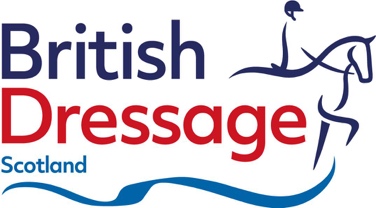 Qualification for Scottish Dressage ChampionshipsRockrose Equestrian Sports Centre10 – 12th  Sept 2021Due to Covid 19, qualification dates have been extended for 2021 to allow for 2020 qualifications to be carried forward. a) 	Qualifiers for the Scottish Championships will run from 1 September 2019 up to the close of entries for the Championships. b)	 Horses that finish 1st or 2nd in a British Dressage affiliated class (excluding Quest and Combined Training) in Scotland or elsewhere in Great Britain if ridden by a resident in Scotland or a person born there will qualify. Riders must be born or reside in Scotland to compete at the Scottish Championships. c) 	Qualifying percentages: • Prelim - 65% or above • Novice - 65% or above • Elementary - 63% or above • Medium - 62% or above • Advanced Medium - 60% or above • PSG - 60% or above • Inter I - 60% or above • Inter II - 60% or above in any class from Inter A to GP, PYO included (irrelevant of placing)Freestyle to Music • Prelim - 66% or above • Novice - 66% or above • Elementary - 65% or above • Medium - 63% or above • Advanced Medium - 62% or above • PSG - 62% or above • Inter I - 62% or above • GP - 62% or above d) 	Once a member has achieved the required qualification, they must complete the qualification form below and email this to kerry.sutherland@britishdressage  in order to declare their intent to compete. e) 	Once qualification is achieved a horse/rider/combination may subsequently upgrade and maintain the qualification except for Group 1 riders who upon achieving Group 1 status must ride all horses in the Gold section at Novice and Elementary level. Due to the extended qualification period, rider and horse combinations who have qualified for more than one level since 1st September 2019, may only compete at their higher qualification level and the level they qualified for below. Therefore, a rider who may have qualified at 3 different levels since 1st Sept 2019 may only enter the 2 higher levelsf) 	Riders qualifying the same horse for separate sections at the same level may choose which section they wish to compete in at the Scottish Championship, but may only compete in one section. g) 	A rider may qualify several horses at the same level and ride them in different sections, provided that they are eligible.h) 	Combinations qualified for Bronze sections may not compete at a higher level in a Silver or Gold section than they ride in a Bronze section e.g. Novice Bronze and Elementary Silver. In this scenario the combination must compete in the Silver section at both. i) 	Combinations qualified for Silver sections may not compete at a higher level in a Gold section than they ride in a Silver section e.g. Novice Silver and Elementary Gold. In this scenario the combination must compete in the Gold section at both. j)      Combinations that are qualified for three or more levels may only compete at two levels (not including         Freestyle to Music classes) Refer to Item e) above.k) 	The Scottish Championships are run in accordance with Regional Championship Rules. m) 	All horses and riders must be fully registered with BD to compete at the Scottish Championships. n) 	No whips or callers are permitted at the Scottish Championships. ------------------------------------------------------------------------------------------------------------------------------------- CONGRATULATIONS!You have achieved your qualification for the Scottish Championship.Rockrose Equestrian Sports Centre, 10th – 12th September 2021Please complete this letter if it is your intention to compete at the Scottish Championships and email to Kerry Sutherland at kerry.sutherland@britishdressage.co.uk . There will be no further paperwork issued once the qualification letter has been lodged. You will enter the Championships in the normal manner and all entries will be checked against qualifying letters submitted. Failure to correctly record your qualification could mean that you will be unable to take part in the championships. The schedule will be in the BD magazine and the BD website.					----------------------------------------------------------------------------------------------------------------------------------Name……….............................................................................................................................…………………Address……………………………………………………………………………………………………………………………………..Post Code…………………….……………Email....................................................................................................Tel. No......................................................................................BD membership No…………..………………….. Horse Name..............................................................................Horse Registration No…………………..………. Where qualified ……………………………………………………………...Date Qualified………………………………………  Level ………………………..…………………Prelim/Novice/Elem/Med/Ad Med/PSG/Int I/Int II &/or PSG Section………………………….Bronze / Silver / Gold                             % achieved……………………………..……………